ContentsList of Publications	6Author’s Contribution to the Publications	7Introduction	8Abbreviations (optional)	9Terms (optional)	10Symbols (optional)	111 Heading of Chapter (new page)—Heading 1	121.1 Subheading 2—Heading 2	121.1.1 Subheading 3—Heading 3	12List of Figures (optional)	13List of Tables (optional)	14References	15Abstract	17Lühikokkuvõte	18Appendix 1 (example 1)	19Appendix 2	20Appendix 3	21Appendix (1) (example 2)	22Appendix 2	24Curriculum vitae	25Elulookirjeldus	26List of PublicationsThe list of author’s publications, on the basis of which the thesis has been prepared:Paper1Paper2Paper3Author’s Contribution to the Publications Contribution to the papers in this thesis are:Paper1Paper2Paper3IntroductionText, first paragraph without ident. The introduction to a thesis shall outline the topicality of the subject investigated and the reasons for the selection of the subject, the purpose and tasks of the thesis, the issue to be investigated, the methodology used in the thesis, the baseline information used, theoretical and practical novelty of the thesis, overview of approbation of the outcomes of the thesis (introducing at conferences and seminars, published publications, etc.). Next paragraphs with indentAbbreviations (optional)Explanations of abbreviations used in the thesis—the table.Terms (optional)Explanations of terms used in the thesis—the table.Symbols (optional)Explanations of symbols used in the thesis—the table. Heading of Chapter (new page)—Heading 1Text, first paragraph without identNext paragraphs with indentSubheading 2—Heading 2Text, first paragraph without ident Next paragraphs with indentSubheading 3—Heading 3Text, first paragraph without identNext paragraphs with indentList of Figures (optional)No table of figures entries found.List of Tables (optional)No table of figures entries found.Sources must be referred to in the text in the following form (Bertin, 1981).Above, there is an example of the use of References, Manage Sources, where the style applied is APA. AcknowledgementsHere you can acknowledge your supervisor, co-workers, family members, etc. for support. Do not forget also to mention all the funding agencies that have supported your work.AbstractTitle of thesisText, first paragraph without ident Abstract is similar to the abstract of a research paper but more thorough (advisable length is 1–2 pages).Next paragraphs with indent.It briefly revisits the content of the thesis, including the motivation for this work, novelty with respect to the previous work, problem definition, methodology, results and conclusions.LühikokkuvõteTöö pealkiriTaandeta tekstilõikTaandreaga tekstilõikAppendix 1 (example 1)If the thesis is written as a dissertation, based on publications, the publications should be included as separate appendixes (Appendix 1 = Publication I etc.)Publication IBibliographic recordAppendix 2Publication IIBibliographic recordAppendix 3Table/Figure/questionnaire etc Appendix (1) (example 2) If the thesis consists of an overview article and a series of publications attached thereto, publications are included in one appendix.Insert number of appendix only if You have more appendices other than publications.Publication IBibliographic recordPublication IIBibliographic recordAppendix 2Table/Figure/questionnaire etcCurriculum vitaePersonal dataName: Date of birth: Place of birth: Citizenship: Contact dataE-mail: Educationyear–year Tallinn University of Technology—PhDyear–year MSC,year–year BSC year–year High schoolLanguage competenceEnglish FluentProfessional employmentyear–ElulookirjeldusIsikuandmedNimi: Sünniaeg: Sünnikoht: Kodakondsus: KontaktandmedE-post: Hariduskäikaasta–aastaTallinna Tehnikaülikool – PhDaasta–aasta MSCaasta–aasta BSCaasta–aasta KeskharidusKeelteoskusInglise keel – KõrgtaseTeenistuskäikaasta–TALLINN UNIVERSITY OF TECHNOLOGY
DOCTORAL THESIS
number inserted by PressTitle of the ThesisAUTHOR’S NAMEPressTALLINN UNIVERSITY OF TECHNOLOGYName of SchoolName of DepartmentThis dissertation was accepted for the defence of the degree  TALLINN UNIVERSITY OF TECHNOLOGYName of SchoolName of DepartmentThis dissertation was accepted for the defence of the degree  TALLINN UNIVERSITY OF TECHNOLOGYName of SchoolName of DepartmentThis dissertation was accepted for the defence of the degree  Supervisor:Title. Name
school
Tallinn University of Technology
Tallinn, EstoniaTitle. Name
school
Tallinn University of Technology
Tallinn, EstoniaCo-supervisor:Title. Name
school
Tallinn University of Technology
Tallinn, EstoniaTitle. Name
school
Tallinn University of Technology
Tallinn, EstoniaOpponents:Prof Name
scool
Department
University
Prof Name
school
Department
UniversityProf Name
scool
Department
University
Prof Name
school
Department
UniversityDefence of the thesis: , TallinnDefence of the thesis: , TallinnDefence of the thesis: , TallinnDeclaration:Hereby I declare that this doctoral thesis, my original investigation and achievement, submitted for the doctoral degree at Tallinn University of Technology has not been submitted for doctoral or equivalent academic degree.Declaration:Hereby I declare that this doctoral thesis, my original investigation and achievement, submitted for the doctoral degree at Tallinn University of Technology has not been submitted for doctoral or equivalent academic degree.Declaration:Hereby I declare that this doctoral thesis, my original investigation and achievement, submitted for the doctoral degree at Tallinn University of Technology has not been submitted for doctoral or equivalent academic degree.Autor's nameAutor's namesignature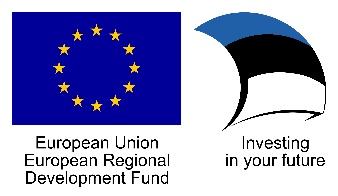 Insert those logos if you have got support from the European Regional Development FundInsert those logos if you have got support from the European Regional Development FundInsert those logos if you have got support from the European Regional Development FundCopyright: Autor's name, year ISSN number, added by publisher (publication)ISBN number, added by publisher (publication)ISSN number, added by publisher (PDF)ISBN number, added by publisher (PDF)TALLINNA TEHNIKAÜLIKOOL
DOKTORITÖÖ
number kirjastusestDoktoritöö pealkiriAUTORI NIMIKirjastus